День открытых дверей в НТСПА	Профориентационный проект «Маршрут успеха» набирает обороты.  В  этом учебном году к проекту подключились и учащиеся из объединения «Русский силуэт»  (педагог Н.В.Скакун), которые вместе с ребятами из  объединения «Юный предприниматель» (педагог Г.Р. Гильмуллина)  20.10.19 посетили Нижнетагильский государственный социально – педагогический институт (филиал РГППУ), который распахнул двери перед будущими абитуриентами. 	Учебное заведение подготовило для будущих выпускников познавательную программу «Квест успешного абитуриента 2020», в которой активное участие приняли и учащиеся МБУ ДО ТДДТ. Ребята посетили 5 секций, где познакомились с технологией поступления в ВУЗ, узнали секреты сдачи ЕГЭ по разным предметам. Далее учащиеся направились в тренинг – мастерскую, где их внимание обратили на ловушки при поступлении и  научили справляться со стрессами при подготовке и сдаче экзаменов. В завершении ребята познакомились с факультетами ВУЗа, получили  информационные материалы. В течение дня для будущих абитуриентов работала консультационная приёмная и Центр тестирования и профориентации.	Впереди у учащихся знакомство с другими профессиональными образовательными организациями города. Посещение таких мероприятий даёт возможность не только больше узнать об профессиональных учебных заведениях города, но и определиться с выбором будущей профессии.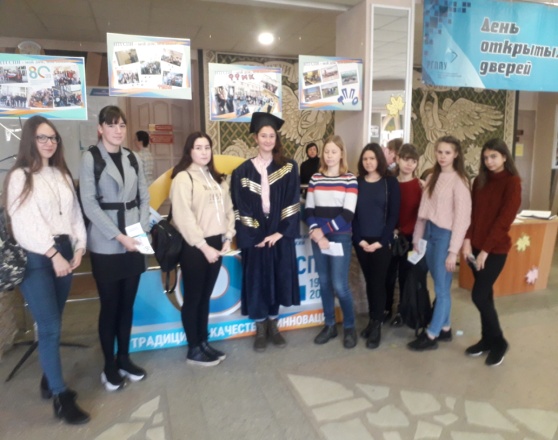 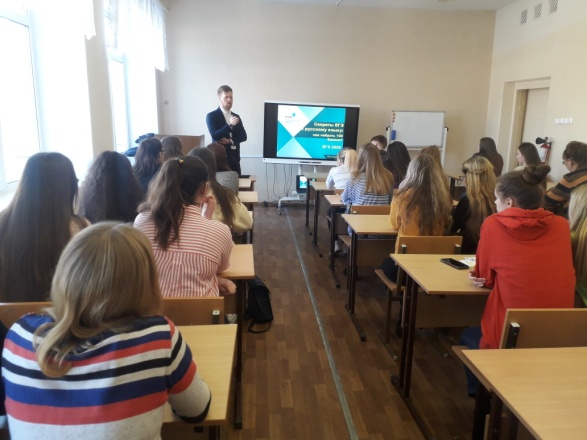 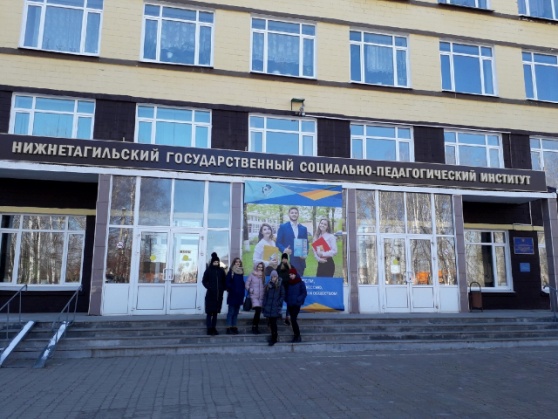 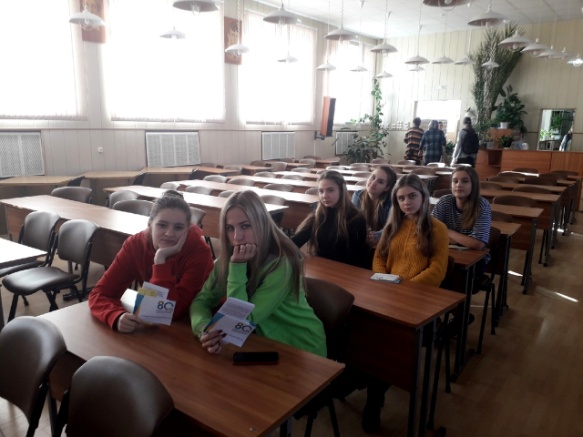 